5.2 – Lesson 1) 3rd of SeptemberBig book – Tout va bien - - - MONDAY and FRIDAY Ecoutez bien – TUESDAYHomework – half an hour max – written once or twice a week – learning most daysFolder – three sections – RING BINDER – Grammar/vocab, Written work / HomeworkWork until Christmas – chapters one to threeExpectations at Christmas – written work on family, homeTenses - - Past / future and presentAll work will go up on the websitehttp://www.frenchclassesccs.weebly.comThis class and the year group are all working to a common paper.You are in this class based upon your results at JC / JC pre-examination.This class will be tailored to working at a slightly slower pace than Ms. Maher’s.Lesson 2.4th of SeptemberListening Comp - - - - Read the questions and think of possible answers! Vocab Dans le tourisme! - - - 	 IN TOURISMDes animateurs !		GROUP LEADERS / REPSUn profil.			A profileLa formation.			TRAININGLa Bretagne.			BRITTANYMise en pratique		WORK EXPERIENCE / TRAINING Ma candidature. 		MY CANDIDACY-means my desire to be interviewedUne expérience professionnelle A PROFESSIONAL EXPERIENCELe bac / le baccalauréat  	LEAVING CERT Une annonce dans le journal  AN ADVERT IN THE PAPERUn entretien 				INTERVIEWIl y a deux mois			TWO MONTHS AGOLIST – TO BE LEARNT FOR Friday - - THIS WILL BE ON OUR FIRST TESTFrench : Learn n list for Fri. (MAKE SURE YOU HAVE A RINGBINDER) Daniel McCarthy – list 4 times. Daniel O’ Kelly – list 4 times. Hayden McCarthy list 4 times. Amy Forde list 4 timesLe 7 septembreDays of the weekMonths of the year Four seasons ==== THEY ARE ALL MASCULINELundi MardiMercrediJeudiVendrediSamediDimancheTous les jours  - - -  - - EVERYDAYChaque jour - - EACH DAY If they appear within a sentence they get a small letter.Anything that goes up on the board in French – I expect learnt. Les moisJanvier   V A FévrierMarsAvrilMaiJuinJuillet (AFTER AN ‘i’ DOUBLE ‘LLs ‘ ARE SILENT) Août Septembre OctobreNovembreDécembre (é - - - sounds like the ‘a’ from ‘day’)Les quatre saisons L’été - - - En été je vais à la plage.  ( IN SUMMER)  L’hiver - - En hiver je joue dans la neige. (IN WINTER) L’automne  -- En automne je porte un manteau. (IN AUTUMN) (COAT) Le printemps – Au printemps je porte un t-shirt. UN - - - - (((ANNE))) - -- - MASCULINEUNE - - - - (((UNA)))- -- - FEMININEHomework – learn the new words from today – month days etc and new words from the book. Also learn and write out the verbs aller and êtreLes verbes JeTuIl / elleNous Vous Ils / ellesAller ---- TO GO - - - - INFINITIF Je vais  I GO / I AM GOING / I DO BE GOINGTu vasIl vaElle vaNous allonsVous allezIls vontElles vontEtre - - - TO BEJe suis - - - - I AMTu es		You areIl est 		HE ISElle est	SHE ISNous sommesVous êtesIls sontElles sont11 septembre Vocab from tapeOn va déménager - - - WE ARE GOING TO MOVE HOUSEJE suis étudiant en médecine. I am a medicine student.Étage. A story / floorUn immeuble. A buildingUn ascenseur. A liftC’est bruyant. Noisy.Il donne sur une terrasse. It looks over a patioLa voiture est en panne. The car is broken down.Beaucoup de circulation. Lots of traffic.Dès que…. From the moment that..La pollution. The pollution.Trop de bruit.  Too much noiseLa maison est spacieuse.  The house is spaciousMa chambre est au premier étage. L’immeuble est énorme. L’ascenseur 			est en panne. La voitureLe frigo La tendeuse (lawnmower) Ma chambre donne sur le jardin ! Dans le couloir à l’école il y a trop de bruit ! Des inondations  - floods Les pompiers FiremenSur place On site / in the areaUne chute  A plunge / a descent / a fallUne cigarette. A cigaretteUn cigare. A cigar. Des coquillages. ShellfishDes gastro-entérites. Gastroenteritis La pelouse. The lawnLes plages. BeachesNoyer To drown.Les rues étaient noyées. The streets were floodedLes cigares sont en hausse. The price of cigars has gone upRamasser  to gatherLe ramassage The gatheringUne bonne note. A good resultSaint-Etienne Learn all new words test soon.Homework – please do tape work number 4 la météo Le 14 septembreAvoir -  - - - - TO HAVE J’aiTu asIl aElle a Nous avonsVous avezIls ontElles ontVERBS IN THE PRESENT TENSE MEAN THREE THINGS – I HAVE – I AM HAVING – I DO BE HAVINGJ’ai un vélo.  = = = = I HAVE A BIKEJ’ai une fête se soir    = = = I AM HAVING A PARTY TONIGHTHomework – 1) PLEASE LEARN AVOIRWRITE OUT THE ADJECTIVES FROM COLUMN 1 PAGE 5LEARN ‘em – PLEASE – 20 mins.Lundi le vingt septembreContinuons avec les adjectifs – masculin – féminin. Puis, créons une description de nous mêmes. Devoirs – Pratiquez la liste à la page 5 – puis les cinq nouvelles phrases. Pouvez-vous décrire votre meilleur(e) ami (e) ? Utilisez au minimum 5 phrases. Les étudiants qui n’ont pas fait leurs devoirs !Kate –AoifeLucimaiAmySamHaydenAmyDaniel (O’Kelly) JosephLes défauts ! Je suis souvent fainéant(e) (OFTEN) Je peux être un peu arrogant de temps en temps ! (I CAN BE) (A LITTLE) Je suis le petit chouchou de maman. Je suis gâté. (Mama’s pet) Je fais des bêtises souvent. Je suis un peu gamin(e).  (MESS) Je n’aime pas trop cet élève il est un peu ennuyeux. (BORING )Mon meilleur ami s’appelle Conor. Il a le même âge que moi. Il habite à Cork dans la banlieue de Ballincollig. Il habite dans une maison avec sa femme. Il partage les mêmes intérêts que moi. Nous avons tous les deux de jolies motos, et nous faisons des excursions souvent aux matchs pour voir notre équipe préférée « Munster. » Il est sympa et compréhensif. Il est toujours là pour me donner de conseils. Il est bavard et vachement amusant. Seul petit défaut il peut être un peu fainéant. Mais c’est la vie. Je n’aime pas trop la procrastination mais bon. Le 18 septembre 12Il fera beau. Il fera doux – MILD22 degrés  Il y aura de la pluie. (THERE WILL BE RAIN) Il y aura du brouillard – 	THERE WILL BE FOGIl y aura des éclaircies – 	CLEAR SPELLSEntre 5 et 8 degrés Un forum – 			A FORUMLa drogue – 			DRUGSLe recyclage – 		RECYCLING Un site web – 			A WEB SITELa cour – 			THE YARDPlus humain – 		MORE HUMANSujets divers 			DIVERSE SUBJECTS Une annonce 			An advertLivres scolaires		SCHOOL BOOKSUn VTT			Vélo tout terrain  (MB) Vendre			TO SELL Acheter			TO BUYEchanger 			to EXCHANGEDes jeux vidéos.		COMPUTER GAMES  Les maths			MATHSLa chimie 			CHEMISTRYLes élèves qui paniquent	STUDENTS WHO PANICLes épreuves 			THE EXAMSLes terrasses de café		COFFEE SHOP OUTSIDE SITTING AREAS	 	Ma série télé préférée	MY FAV TELEVISION SHOWIl faut + INFINITIVE		ONE SHOULDUne pause			A BREAKUn planning			A PLANLe mieux 			THE BESTC’est thérapeutique		IT’S THERAPUTICMais quant à / aux		BUT AS FOR (PLURAL / SINGULAR) Bien sûr - 			ABSOLUTELYJe ne suis pas motivé		I’M NOT MOTIVATEDEviter de paniquer 		AVOID PANICKING Comme devoirs – faites « Le Permis de Conduire » Il faut manger – ONE AUGHT TO EATIl faut me rendre visite. (ONE AUGHT TO VISIT ME) Il faut travailler en classe. (ONE AUGHT TO WORK IN CLASS)Il faut aider les personnes âgées. (ONE AUGHT TO HELP THE OLD) TO RUN 		CourirTO PLAY		JouerTO LISTEN		EcouterONE AUGHT TO LISTENIl faut écouter Je peux écouter  - - I AM ABLE TO LISTEN Je dois écouter - - I HAVE TO LISTENJe veux écouter   - - I WANT TO LISTEN Devoir – Pouvoir – falloir – vouloir – ALL TAKE THE INFINITIVE AFTER THEM  - AS THEY DO IN ENGLISHFALLOIR - - - IL FAUT - - - ONE AUGHT				PRESENTIl faudra - -  ONE WILL HAVE TO 			FUTUREIl fallait  - -  ONE SHOULD HAVE 			PASTLe 21 septembreContinuons avec les verbes (des révisions) Faire - - - TO MAKE / TO DOJe fais - -- - I MAKE / DO I AM MAKING / DOING / I DO BE MAKING / DOINGTu faisIl faitElle faitNous faisonsVous faitesIls fontElles fontJe fais 				mon lit				Les vaisselles 				Mes devoirs				Des bêtises (I MESS / ANNOY PEOPLE) 				La lessive.  ( I WASH CLOTHING) 				Un voyage.				Une promenade avec maman. 				Du jardinage avec papa. 				La cuisine. 				Les courses. (I DO THE SHOPPING )				Mes valises. ( I PACK MY BAGS) 				La table (I SET THE TABLE) 				Des révisions ( I REVISE / STUDY) Devoir - - - TO HAVE TO DO SOMETHINGJe doisTu doisIl doitElle doitNous devonsVous devezIls doiventElles doiventTHE INFINITIVE IS REMEMBERED IN THE NOUS AND THE VOUSJe dois rendre visite à ma grand-mère. ( I MUST VISIT MY GRANNY) Je dois rencontrer mon ami en ville. ( I MUST MEET MY FRIEND IN TOWN )Je dois faire les courses avec mon père. ( I MUST DO DE SHOPPIN WIT DAD) Nous devons aller en ville pour boire un coup. (FOR A DRINK) Pouvoir – - - - - TO BE ABLEJe peuxTu peuxIl peutElle peutNous pouvonsVous pouvezIls peuventElles peuventTHE INFINTIVE IS REMEMBERED IN THE NOUS AND THE VOUS Je peux fumer une cigarette ! Je peux conduire une voiture ! I CAN DRIVE A CARJe peux aider mon père. (I CAN HELP MY DAD) Je peux faire mes devoirs moi-même. (MYSELF) Vouloir – to want – to wishJe veuxTu veuxIl veutElle veutNous voulonsVous voulezIls veulentElles veulent THE INFINITIVE IS REMEMBERED IN THE NOUS AND THE VOUSJe veux manger une banane. Je veux acheter une moto. Je veux aller en France avec Monsieur Murphy. Je veux faire du jardinage avec le concierge. Le 24 sept. 12Aimer / Adorer It ends in  - - - e / es/ e/ e/ ons/ ez/ ent / ent These two verbs take – the INFINITIVE AFTER THEMJ’aimeTu aimesIl aimeElle aimeNous aimonsVous aimezIls aimentElles aimentJ’adore Tu adoresIl adoreElle adoreNous adorons Vous adorezIls adorentElles adorentJe  - - - - I Tu 	YouIl	HEElle 	SHENous	WeVous	You (guys) Ils - 	They (those men) Elles	They (those women) Ma mère est très jolie. Elle a trente-trois ans. Ma sœur aime sortir avec ses amis le week-end. Elle aime aussi aller au cinéma quand elle a du temps libre. Elle aime écouter de la musique tous les jours dans sa chambre.Mon père aime le football. Mon père aime jouer au foot. Mon père aime écouter de la musique. Mon père aime aller au cinéma. Le 25 sept. 12Les signes du Zodiaque !Bélier – 	AIRES Taureau -	TAURUSGémeaux 	GEMINICancer-	CANCERLion- 		LEOVierge-	VIRGOBalance	LIBRAScorpion	SCORPIOSagittaire	SAGITARIUSCapricorne	CAPRICORNVerseau	AQUARIUSPoissons	PISCESMoi-mêmeAlors, je vais à l’école ici à Carrigaline. J’aime bien mon école. Ma matière préférée est l’anglais parce que le prof est super sympa. Il est gentil avec tout le monde. De temps en temps il nous donne des bonbons. J’aime bien ma classe de français, mais le sujet est assez difficile.  CENT – SENT CINDER – SINDER  Difficile.  Je suis de nature bavard(e) entre mes amis, mais timide en classe. Je suis de taille moyenne. (AVERAGE HEIGHT)  Je suis de taille grande – Je suis de taille petite. J’ai les cheveux bruns et les yeux bleus. Je suis mince et j’ai les cheveux bouclés. J’ai les cheveux blonds. Pendant mes moments de loisir je me relaxe avec un roman. (NOVEL) Je regarde la télé dans le salon avec mon père. Je joue des jeux vidéo.  (BLACK OPS) Je peux être fainéant(e). (LAXY) Je peux être un peu gamin(e) aussi. (LAXY / CHILDISH) Mon sport préféré est le foot. Je joue au foot avec mes amis. Je regarde le foot à la télé avec mes amis.Je suis fana de sport ! (I AM A FAN OF SPORT) J’ai une petite copine qui s’appelle Lisa. (GF) J’ai un petit copain qui s’appelle Mark. (BF)Ma vie est difficile cette année, je dois passer le bac au mois de juin.(MY LIFE IS DIFFICULT THIS YEAR – I MUST SIT THE LEAVING IN JUNE) LEARN THIS AS BEST YOU CAN - - - TEST ON THIS AT END OF WEEKYOU ARE FINDING LIFE VERY HARD IN FIFTH YEAR.YOU ARE TIRED AND FEELING BOTH LAZY AND SAD.YOUR PARENTS DON’T UNDERSTANDYOU WANT TO LEAVE SCHOOLYOU NEED A HOLIDAY.YOUR FRIENDS ARE IN THE SAME BOAT.							Minuit, ma chambreCher journal !Comme la vie est difficile en terminale !HOW LIFE IS DIFFICULT IN SIXTH YEAR.Comme la vie est difficile en première ! (dans la classe de première)HOW LIFE IS DIFFIUCLT IN 5TH YEARLe travail n’arrête jamais. (THE WORK NEVER STOPS) Je suis très fatigué du matin au soir. (FROM MORNING TO NIGHT)Je me sens fainéant et aussi un peu triste.  (I FEEL LAZY AND A LITTLE SAD) Je ne sais pas pourquoi ! (I DUNNO WHY) Mes parents ne me comprennent pas. (MY PARENTS DON’T UNDERSTAND ME )Je voudrais quitter l’école pour commencer un boulot. I WANT TO QUIT SCHOOL TO START A JOBJ’ai besoin des vacances ! I NEED HOLIERSC’est de la même chose pour mes amis.IT IS THE SAME FOR MY FRIENDS !Alors, c’est tout, je me couche. WELL, THAT’S ALL, I’M GOING TO BEDBonne nuit, MARK  - LEAVE OUT MARK AND LOSE A MARK !JOURNAL ENTRY - - - THERE IS A PARTY TONIGHT IN KEVIN’S HOUSE.YOU CAN’T GO. YOUR PARENTS WON’T LET YOU.HOW YOU FEEL.YOU ARE BUYING / WILL BUY A PRESENT FOR KEVINYOU WILL PHONE KEVIN TOMORROW TO EXPLAINUne fête / une boume Chez moi.Chez toi.Chez lui / chez KevinChez elle / chez AmyChez nous Chez vousChez eux (LADS’ HOUSE) Chez elles (Ladies’ HOUSE)Laisser y aller – to be allowed to go there.Un cadeau –  A PRESENT Téléphone à Paul – to phone PaulLundi le 1 oct. 12Cher journal !							Minuit, ma chambreIl y a une boume / une fête ce soir chez Kevin.THERE IS A PARTY TONIGHT IN THE HOME OF KEVINJe ne peux pas y aller. I CAN’T GO THERE. Mes parents ne sont pas d’accord. MY PARENTS DON’T AGREE / DON’T ALLOW …. ETC.Mes parents ne me laissent pas y aller. (MORE COMPLICATED) MY PARENTS AREN’T LETTING ME GO THEREJe suis triste. Je me sens triste.  I AM SAD / I FEEL SADJ’achète un cadeau pour Kevin quand même. I AM BUYING A PRESENT FOR KEVIN ANYWAY. J’achèterai un cadeau pour Kevin de toute façon.  I WILL BUY A PRESENT FOR KEVIN IN ANY Case. J’explique la situation à Kevin demain. PRSENENTJ’expliquerai la situation à Kevin demain. Je téléphonerai à Kevin demain pour lui expliquer la situation. I WILL PHONE KEV TOMORROW TO EXPLAIN TO HIM THE SITUATIONAlors, je suis mort de fatigue, Je me couche, Bonne nuit,MARK. (LEAVE OUT MARK AND LOSE A MARK) THERE IS PARTY ON Friday IN SAM’S HOUSE BUT YOU ARE VERY SICK AT THE MOMENT. YOU HAVE THE FLU. 	(La grippe) IF YOU ARE FEELING BETTER (SE SENTIR MIEUX) YOU WILL GOYOU WENT TO TOWN YESTERDAY (JE SUIS ALLÉ) YOU BOUGHT (J’AI ACHETÉ) A PRESENT FOR HIMSAY WHAT THAT PRESENT IS. SAY WHY YOU CHOSE IT (CHOISIR – J’AI CHOISI) SAY THAT YOU WILL PHONE SAM TONIGHT TO EXPLAIN. (CONTACTER) On continue avec la cassette demain, mais je commence la classe en ramassant les journaux. Je redonnerai les devoirs de lundi aussi. Le 2 oct. 12Il y a une boume chez Sam vendredi prochain. Mais, je suis malade en ce moment. J’ai la grippe !Si je me sens mieux (IF I FEEL BETTER) j’y irai ! (I WILL GO THERE) Je suis allé en ville hier, j’ai acheté un cadeau pour lui. J’ai acheté un joli football pour lui. Il adore le foot !Comme Sam adore la musique j’ai économisé avec la bande, et nous avons acheté un ipod pour lui.  (AS SAM ADORES MUSIC – I SAVED UP WITH THE LADS AND WE BOUGHT AN IPOD FOR HIM) Je téléphone à Sam demain pour lui expliquer la situation. Je contacterai Sam demain pour lui dire que je suis malade. Alors, c’est tout pour le moment,Je suis malade, et fatigué, je vais me coucher !Bonne nuit, MARK  - LEAVE OUT MARK AND LOSE A MARK Tout le monde est un génie. Mais, si on juge un poisson par sa capacité à grimper à un arbre, alors il passera sa vie à croire qu’il est stupide.EVERYONE IS A GENIUS. HOWEVER, IF WE WERE TO JUDGE A FISH BY ITS ABILITY TO CLIMB A TREE, THE FISH WOULD SPEND ITS LIFE BELIEVING THAT IT WAS STUPID. Albert Einstein ! Croire – to believePoisson – FishGrimper – TO CLIMBUn arbre – A tree – Passer – to spendCapacité – Ability On juge – one judges / we judge JOURNAL ENTRY - -- - THERE IS A GROUP OF YOU GOING TO A MOVIE TONIGHT(LA BANDE) BUT YOUR PARENTS DON’T WANT YOU TO GO. YOU HAVE TO STAY AT HOME (Je dois rester…) YOU HAVE LOTS OF HOMEWORK TO DOSAY HOW THIS MAKES YOU FEEL (fâché, triste, isolé)SAY THAT THIS WEEKEND YOU WILL GO TO A MOVIE WITH YOUR GIRLFRIENDMa copine – GF, Le cinéma – THE CINEMA, pour voir un film – TO SEE A MOVIEEtudier – TO STUDY - - faire mes devoirs – TO DO MY HOMEWORKL’avenir - - - THE FUTURELawyer The study of law To learn Their projects Exams It’s perfect In a company Public serice Next year Civil servant The Law department A DegreeLe garçon – 	THE BOY		Un garçon	A boyLa fille	THE GIRL		Une fille	A girlLes garçons	THE BOYS 		Des garçons	Boys / Some boysMon frère	MY BROTHER	Ton frère Ma sœur 	MY SISTER		Ta sœur Mes parents	MY PARENTS 	Tes parentsSon frère	His /her brother	Notre frère	OUR BROTHERSa sœur 	His / her sister 	Notre sœur 	OUR SISTERSes parents	His / parents 	Nos parents	OUR PARENTS	Votre père (Ye’er dad )Your dad (to a person whom you don’t know) 	Votre mère (Ye’er mum) Your mum(To a person whom you dont know) 	Vos parents (Ye’er parents) Your parents to.. person – not known) 	Leur père (Their dad) 		Leur mère (Their mum) 	Leurs parents (their parents) 	Ce garçon, cet homme 	This boy this man	Cette fille.			This girl	Ces filles			These girls LEARN TESTFinish page 32 – into bookJ’aime / J’aimerai / J’aimerais – I LIKE/ I WILL LIKE /I WOULD LIKETHIS CONSTRUCTION – TAKES AN INFINITIVE AFTER ITINFINITIVE – NAME OF THE VERBLe 8 octobre 12Un examen ce matin !Le nouveau élève. MLa nouvelle voiture FLes nouvelles filles. F PlLes nouveaux garçons M PLJe suis ta nouvelle correspondante. Ma famille a quitté Montréal. Je vais en vacances aux Etats-Unis. Je suis un étudiant en cinquième année. Je suis complètement bilingue. Je parle avec mes amis. Des boutiques branchées. COOL BOUTIQUESJ’adore Cork ! On y trouve beaucoup de bars branchés. WE FIND THERE MANY COOL BARS.Ce serait cool si un jour tu pouvais venir visiter New York.J’espère recevoir de tes nouvelles bientôt.I HOPE TO GET NEWS FROM YOU SOON.Mon lycée se trouve en plein cœur de New York. RIGHT IN THE HEART OF. FAIT - - - - 3rd person singular present tense of faire… il / elle  fait  = makes  / doespast participle of faire - - - - fait - - -made cuisine - - la cuisine – the kitchenLa cuisine - - the cookingFaire la cuisine to do the cookingJe cuisine - - / il / elle cuisine - - 1st and third persons of the verb cuisinerEn – in / of them…Suis - - - am - - - - - It means - - suivre – first person – to follow – je suis la voiture…    Je suis… first person of Etre – je suis first person of suivre C’est dur… it’s hard.. / difficult Nom (Nom de Famille) – surnamePrénom – FIRST NAMREAge Nationalité  - - - -- Irlandais. Nombre d’années d’étude du français ? - - - - -- 5 ans. Complétez-vous la page 33Préparez pour l’examen demain !Le 12 oct. 12J’étudie l’irlandais, l’anglais, l’espagnole et l’allemand.Je suis drôle, ouvert, amicale, compréhensif, sympa, travailleur !J’aime rencontrer de nouveaux gens. (I LIKE MEETING NEW PEOPLE)  J’aime sortir avec mes amis. J’aime aller aux bars branchés. (I LIKE GOING TO COOL BARS) J’aime jouer au foot avec la bande. (I LIKE PLAYING FOOTBALL WITH THE LADS)Je voudrais faire de nouveaux amis !Je voudrais voir Paris !Je voudrais goûter la cuisine française.  Nom : (SURNAME) Nom : Donoghue Prénom : DonnachaAge : J’ai seize ans. (16) Lieu de naissance : l’IrlandeNationalité – IrlandaisQuels langages  = = MASCULINE WAY OF SAYING ITQuelles langues == FEMININE WAY OF SAYING ITQuelles langues parlez-vous ?Je parle français, je parle irlandais, je parle anglais.Quels sports pratiquez-vous ?Je joue au foot. Je joue au golf. Je joue au basket. Je joue au tennis. Je nage. Je vais à la piscine tous les jours !Je suis de nature gentil avec tout le monde. Je respecte tout le monde. Je suis ouvert et sympa avec des enfants. Je voudrais devenir animateur car…. J’aime travailler avec des enfants. J’aime la vie dans la nature. J’aime la vie en plein air. 	(I LIKE LIFE IN THE OPEN AIR) learn the new vocab from today - - test coming !le 15 oct. 12On s’entend à merveille. WE GET ON SUPER WELLJe vais souvent au centre-ville – I OFTEN GO TO TOWNNous sommes cinq chez moi.Il y a cinq personnes dans ma familleJe suis en licence à la fac – I’M DOING A DEGREE IN COLLEGEMa sœur est plus âgée que moi.J’aime faire des magasins / J’aime faire du shopping !I LIKE TO GO SHOPPINGJe ne m’entends pas du tout avec mon frère.C’est souvent la guerre chez nous.I DON’T GET ON WITH MY BROTHER.IT’S OFTEN WAR IN OUR HOUSE.Je ne peux pas supporter mon frère. Il est souvent idiot !I CAN NOT PUT UP WITH MY BRO. HE’S OFTEN AN IDIOT !Ma mère est femme au foyer et elle est toujours là pour m’écouter !MY MOTHER IS A HOUSEWIFE AND SHE IS ALWAYS THERE TO LISTEN TO MEMon prof de français est super gentil ! Il me donne souvent de bons conseils.MY FRENCH TEACHER IS SUPER KIND.  HE OFTEN GIVES ME GOOD ADIVCEJ’ai un frère et deux sœurs  - et moi, je suis l’ainé(e)I HAVE A BRO AND TWO SIS  - - AND ME, I AM THE OLDESTMa maison est bruyante : il y a beaucoup de bruit. MY HOUSE IS NOISY – THERE IS LOTS OF NOISEJe ne m’entends pas bien avec ma sœur. I DON’T GET ON WELL WITH MY SISTER.On se dispute au sujet de la télé. En plus elle ne partage jamais ses fringues !WE ARGUE OVER THE TELLY. MOREOVER, SHE NEVER SHARES HER GEAR !Quel cauchemar ! – WHAT A NIGHTMARE !M. Murphy est toujours prêt à m’écouter – Il est si sympa !MR MURPHY IS ALWAYS READY TO LISTEN TO ME. HE IS SO NICEMon meilleur ami est assez rigolo ! MY BEST FRIEND IS QUITE FUNNY !Homework - - Apprenez les nouvelles expressions / phrases (épreuve) i et ii dans le ring binder 39Le 19 oct. 12I go to school.Je vais à l’école.I am going to school today!Je vais à l’école aujourd’hui.IN FRENCH THERE IS NO PRESENT CONTINUOUS.IN REAL TERMS THIS MEANS - - THAT YOU NEVER EVER USE = = == = I AM + VERB WITH ING TO MAKE A PRESENT TENSE.Je mange une pomme - - - - I AM EATING AN APPLEJe mange une pomme - - - - - I EAT AN APPLEJe fais mes devoirs - - - - I AM DOING MY HOMEWORK Je fais mes devoirs - - - I DO MY HOMEWORKHow do we know which one a French speaker means?SIMPLE - - BY THE CONTEXT - - - HE MIGHT THROW IN….Tous les jours je vais à l’école – TOUS LES JOURS TELLS US – EVERYDAYTherefore this means – Everyday I go to school.If you said… Où-est-ce que tu vas? WHERE ARE YOU GOING?His reply - - Je vais à l’école means - - - - I AM GOING TO SCHOOL J’ai un frère. Je n’ai pas de frère.J’ai deux frères.Je n’ai pas de frères.J’ai des bonbons. ( I HAVE SWEETS / I HAVE SOME SWEETS) Je n’ai pas de bonbons. (I HAVEN’T SWEETS) J’ai une sœur.Je n’ai pas de sœur.J’ai deux sœurs.Je n’ai pas de sœurs !WHAT HAPPENS - - - to UN / UNE / DES – in the NEGATIVE ?Mon beau-père.Ma belle mère.Mon grand-père. Mes grands-parents. Ma grand-mère. Ma grande mère. Ma grand’mère.Ma grand-mère. La grand-roue Je suis le plus âgé de la famille. Je suis la plus âgée de la famille.PLEASE LEARN THE SECTION AT THE BOTTOM OG PAGE 40PLEASE TAKE EACH QUESTION AND ANSWER THEM INTO YOUR HOMEWORK SECTION OF YOU BINDERDO THE EXERCISE AT THE TOP OF PAGE 41 Je suis l’ainée de la famille !Le 22 oct. 12Les étudiants qui n’ont pas faits leurs devoirs !JoeStevenHaydenJenniferRachelLucimaiAoifeLes rapports en famille !Est-ce que vous vous entendez bien avec vos parents ?Est-ce que vous vous entendez bien avec vos frangins ?S’entendre bien avec…. To get on well wih !Je m’entends bien avec… Je ne m’entends pas bien avec…. Je m’entends bien avec mes parents. Ils sont stricts mais justes. (STRICT BUT FAIR)J’adore ma mère. Elle m’écoute tout le temps et elle me donne de bons conseils ! SHE LISTENS TO ME ALL THE TIME AND GIVES ME GOOD ADVICEJ’ai un bon rapport avec papa. J’aide mon père dans le jardin. (I HAVE A GOOD RELATIONSHIP….)Je ne peux pas supporter (PUT UP WITH) mon frère. Il est idiot. Je déteste ma sœur elle pique mes fringues.( SHE STEALS MY STUFF)Nous nous disputons tous les jours à cause de la télé. Elle me rend fou  / folle. (SHE DRIVES ME CRAZY) LEARN THE ABOVE - - - TEST NEXT CLASS THIS AND THE OTHER NEW WORDS READ PAGE 42 top 43 – answer questions and underline new words Le 23 oct. 12HaydenDaniel O’ KellyAmy FordeLucimaiKate (Shanahan )C’est quelqu’un de… + MASCULINE ADJECTIVEC’est quelqu’un d’important. (HE IS SOMEONE IMPORTANT) C’est quelqu’un de stupide. (HE IS SOMEONE STUPID) C’est quelqu’un de gentil. (SOMEONE NICE) Ma mère me critique sans cesse. (MY MOTHER CRITICISES ME NON-STOP)Je sors trop tard. ( I GO OUT TOO LATE((AT NIGHT))) Ma meilleure amie ( MY BEST GIRLFRIEND )Les sorties - - - OUTINGS J’ai de la chance d’avoir un prof comme M. Murphy !Tout à fait… COMPLETELY Des bêtises - - MESSING J’ai du mal à vivre sous le même toit et dans la même maison qu’elle.(I HAVE DIFFICULTLY LIVING UNDER THE SAME ROOF AND IN THE SAME HOUSE AS HER) HOMEWORK - - - - Trois paragraphes -  -Parlez moi des relations entre vous et votre papa.Parlez moi des relations entre vous et votre mère.Parlez-moi des relations entre vous et un frère / une sœur. LEARN THE NEW WORDS AND PHRASES – TESTS IN THE NEXT DOUBLETo get annoyedS’énerver Je m’énerve - - I GET ANNOYEDTu m’énerve – YOU ANNOY MEElle s’énerve – SHE GET’S HERSELF ANNOYEDLe 25 oct. 12IL est un vrai copain.  (HE’S A TRUE FRIEND )Elle est une vraie copine.  (SHE’S A TRUE FRIEND) J’aime mon meilleur ami.J’aime ma meilleure amie.Le 26 oct. 12Les révisions !Verbs in the present tense : - 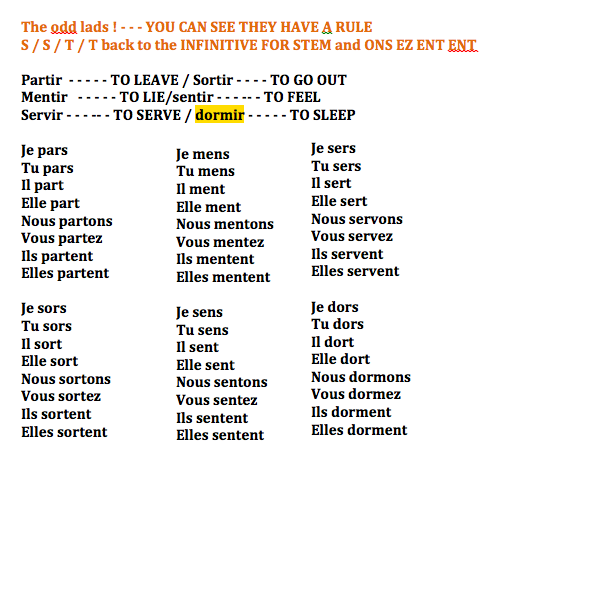 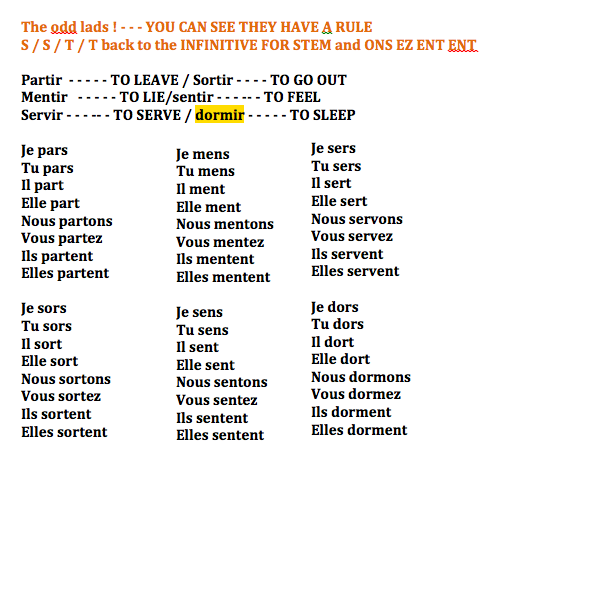 Dans le restaurant je sers les clients. Je ne mens jamais à mes parents. Je sors souvent avec mes amis. Après la boum je pars vers onze heures. (AFTER THE PARTY I AM LEAVING AT ABOUT 11) Je ne dors pas en ce moment. Je m’inquiète pour mes examens. I AM NOT SLEEPING AT THE MOMENT I AM WORRIED ABOUT MY EXAMS.Je sens qu’il y a un problème.  (I SENSE THERE IS A PROBLEM) MIDTERM 1 - - PLEASE LEARN THESE OFF BY HEART – TEST FIRST DAY BACK		 PLEASE CREATE 6 new SENTENCES ALSOAller		Avoir		Etre		Faire		Pouvoir	VouloirTO GO		TO HAVE	TO BE		TO MAKE	TO BE ABLE	TO WANTJe vais		J’ai		Je suis		Je fais		Je peux	Je veuxTu vas		Tu as		Tu es		Tu fais	Tu peux	Tu veuxIl va		Il a		Il est		Il fait		Il peut		Il veutElle va		Elle a		Elle est	Elle fait	Elle peut	Elle veutNous allons	Nous avons	Nous sommes Nous faisons Nous pouvons VoulonsVous allez	Vous avez	Vous êtes	 Vous faites	Vous pouvez	   VoulezIls vont	Ils ont		Ils sont	Ils font	Ils peuvent   Ils veulentElles vont	Elles ont 	Elles sont	Elles font   Elles peuvent Elles veulentPLEASE LEARN ALL THESE VERBS – (REVISION)  + SENTENCES + CREATE Je vais au marché avec Hayden.                                18 SENTENCES OF YOUR OWNNous allons au marché pour acheter des fruits. Ils vont à l’école pour voir le prof.J’ai une nouvelle voiture. Elle est rouge. Nous avons un nouveau professeur. Il est beau. Elle a une nouvelle robe. Elle est jolie. Nous sommes malades. Nous restons au lit. Nous sommes heureux. Nous allons à la boum. Nous sommes tristes. Notre mère est malade. Nous faisons nos devoirs. Nous sommes fatigués. Je fais un gâteau pour l’anniversaire de ma sœur. Je fais la cuisine pour aider ma mère.Je peux faire mes devoirs. Le sujet n’est pas difficile. Je peux rencontrer mon amie. Ce n’est pas trop tard. Nous pouvons faire un feu. Il fait très froid.Je veux acheter un nouveau x-box. Nous voulons visiter la France. Ils veulent fumer une cigarette. Le 5 novembre - - - - 2012  - - premier jour du nouveau trimestre. Daniel O’ KellyJarred FitzGeraldDaniel McCarthy – OUTHayleigh O’ Reilly – HalfAmy Forde – Reading CompsKatie Shanahan - - Qu’est-ce que vous avez fait pendant les vacances du mi- trimestre ? ----KESCU---                                 DURING Je suis allé aux Etats-Unis avec mon école. C’était formidable !  							IT WAS COOLJe suis allé chez un ami pour une fête le soir de Halloween. C’était super !Je me suis relaxé pendant les vacances. Je suis allé au cinéma. Je suis allé à un restaurant. Je passais beaucoup de temps en famille !J’ai vu le film « FUNSIZE » une comédie assez amusante. Je suis passé de maison en maison pour ramasser des bonbons ! Pour moi, les vacances du mi- trimestre sont très importantes parce que, je me relaxe après neuf semaines difficiles de travail. Le 6 novembreOn commence avec la question au-dessous – s’il y a de nouvelles idées – je les mets sur le tableau - - - On continue à la page Le 6 nov. 12Les révisions  - - - - De - - - for a person - - La voiture de Paul. (BELONGING TO)  Ce / cet 		cette		cesCe garçon		Cette fille	Ces garçons L’avionCet avion. Beau			Belle				Beaux/bellesCe beau garçon	Cette belle fille		Ces belles filles.Ce bel homme.Le nouveau garçon. 	La nouvelle fille		Les nouveaux garçonsCe nouvel homme. Quel est le métier de votre meilleur ami ?Mon meilleur ami est plombier. Le 9 nov. 2012Les métiers Très tôt le matin.  - - - VERY EARLY IN THE MORNING Je termine tôt aussi. J’ai toujours un grand sac lourd avec moi. Je travaille dehors. (OUTSIDE) J’ai mon vélo avec moi. (Quand il fait beau) Je dois beaucoup marcher. Ils rendent mon travail très dangereux. J’ai été mordu deux fois.  (I’ve been bitten twice) Je me lève très tôt le matin. Il y a toujours une odeur délicieuse dans mon magasin.  Allumer les fours – TO LIGHT THE OVENSLes baguettes, les pains, les pains au chocolat, les gâteaux. Les croissants. Un métier sociable.La passe la moitié de mon temps à parler. A écrire des articles sur son PC. La recherche est importante – la vérité est importanteUSING THE VOCAB - - PLEASE WRITE A FOUR SENTENCE DESCRIPTION OF THE FOLLOWING TWO JOBSUne Coiffeuse - HAIRDRESSERUn mécanicien  - A MECANIC Couper les cheveux. Faire un shampooing aux clients. Réparer des voitures. 
travailler sur des moteurs Aider des gens avec des voitures en panne. Les tâches ménagères – HOUSEHOLD JOBSLe ménage. (CLEANING – UMBRELLA TERM – HOOVERING etc) Louise fait la cuisine. Eve fait le ménage.Jennifer vide le lave-vaisselle. Sam s’occupe de son petit frère. Aoife nettoie sa chambre. Kate s’occupe de son petit frère.Mettre les couverts - - TO LAY THE TABLEFaire du jardinage - -  GARDINING Faire du bricolage - - DIYingPréparer les repas - - MAKE THE DINNERFaire la lessive - - TO DO THE CLOTHES WASH Faire du repassage - - TO DO THE IRONINGLe 12 nov. 12Qu’est –ce que tu fais pour aider ta mère ?Pour aider ma mère, je fais la cuisine. Je fais le ménage.  Je fais le repassage. Qu’est- ce que tu fais pour aider ton père ?Pour aider mon père, je range ma chambre.   (TIDY) Je nettoie ma chambre. (CLEAN)  Je fais du bricolage. (DIY) Qu’est- ce que tu n’aime pas faire et pourquoi ?Je n’aime pas faire la cuisine. Je ne suis pas doué pour la cuisine. Je ne suis pas doué pour le bricolage. Je ne suis doué pour le ménage. Je n’aime pas s’occuper de mon frère. (I DON’T LIKE TAKING CARE OF..) Il est idiot ! (HE’S AN IDIOT) La négation – THE NEGATIVEMAINLY - - - NE before THE VERB – and PAS after THE VERB. Je vais en France. Je ne vais pas en France. Un / Une / Des - - - usually BECOME DE - - D’ in THE NEGATIVEJe prends un dîner ce soir. Je ne prends pas de dîner ce soir. Tu veux des bonbons ?Je ne veux pas de bonbons. J’ai écouté. Je n’ai pas écouté. (I HAVE NOT LISTENED) Je ne mange guère à l’école ! I HARDLY EVER EAT IN SCHOOL.THE NE - - - REMAINED THE SAME - - THE PAS - - - WAS REPLACED WITH GUÈRE J’écoute. Je n’écoute pas. Je n’écoute jamais. (NEVER) Je ne vais jamais. THE JAMAIS – REPLACES THE PASNEITHER / NORI KNOW NEITHER RACHEL NOR AMYJe ne mange ni pain ni viande. I EAT NEITHER BREAD NOR MEAT.Je ne vais ni à la piscine ni au théâtre. I GO TO NEITHER THE SWIMMING POOL NOR THE THEATRE. Je ne vais pas. Je ne vais plus. (I DON’T GO) (I NO LONGER GO) Je ne mange plus. Je n’écoute plus. Le 13 nov. 12Lynda Linda Je ne vais pas à l’école aujourd’hui.Ils n’adorent pas regarder à la télévisionTu n’aimes pas lire des journaux français. Elles ne prennent pas le petit déjeuner ensemble. Nous ne connaissons pas cette petite fille. FORMING THE NEGATIVE - - - SIMPLY PUT A ‘NE’ BEFORE THE VERBSIMPLY OUT A ‘PAS’ AFTER THE VERBAND PUT AN N’ BEFORE A VERB BEGINNING WITH A VOWELJe ne connais personne ici. Il n’y a personne dans le restaurant. (NO ONE) Je ne mange rien – I EAT NOTHINGJe ne visite rien. I VISIT NOTHINGElles ne font toujours pas le travail. THEY THOSE GIRLS ARE STILL NOT DOING THE WORKIl n’y a que trois filles dans la famille.THERE ARE ONLY THREE GIRLS IN THE FAMILYJe ne mange que du pain. I ONLY EAT BREADJe ne vais que au cinéma. I ONLY GO TO THE CINEMAJe ne conduis que mon Porsche. I ONLY DRIVE MY PORSCHELe chien n’est allé nulle part. THE DOG WENT NO WHEREJe mange avec ma famille dans le salonI EAT WITH MY FAMILY IN THE LIVING ROOMJ’ai mangé / je mangeaisJe quitte la maison à 8 heures pour prendre le bus.J’ai quitté / je quittais I LEAVE THE HOUSE AT 8 TO TAKE THE BUSIl veut une nouvelle voiture. Il a voulu / il voulaitHE WANTS A NEW CARSa mère habite à Dublin.Elle a habité / elle habitait HIS / HER MUM LIVES IN DUBLINElle écrit des livres pour gagner sa vie.Elle a écrit / elle écrivait SHE WRITES BOOKS TO MAKE A LIVINGNous pouvons visiter Paris.Nous avons pu / nous pouvions visiter ParisWE AN VISIT PARISElle sort avec Paul depuis deux ans.Elle est sortie (FEMININE) Elle sortait SHE’S GOING OUT WITH PAUL FOR THE LAST TWO YEARSSa femme est triste, son chien est perdu. Sa femme a été / sa femme était THE WOMAN / WIFE IS SAD HER DOG IS LOSTNous écoutons de la radio dans la voiture. Nous avons écouté / nous écoutions WE LISTEN TO THE RADIO IN THE CARJe viens de Cork.I AM FROM CORKJe suis venu(e) je venais … Ils attendent le bus pendant 3 heures.THEY WAIT FOR THE BUS FOR THREE HOURSIls ont attendu / ils attendaient Je suis un peu fatigué après le match. I AM A LITTLE TIRED AFTER THE MATCHJ’ai été … j’étaisMa mère visite le parc avec le chien.MY MOTHER VISITS THE PARK WITH THE DOGMa mère a visité / ma mère visitait Mes frères sont heureux après la boume. MY BROTHERS ARE HAPPY AFTER THE PARTYMes frères ont été . .. étaient Où es-tu ce matin ?WHERE ARE YOU THIS MORNING ?Où as-tu été… était-tu ?Le 7 décembreANSWERING FRENCH QUESTIONS – SIMPLY TRY TO FIGURE OUT THE PART OF THE TEXT THAT IS BEING SOUGHT – THEN QUOTE – USE « THIS TYPE OF » BRACKETING THE LAST QUESTION IS BROKEN ALWAYS INTO TWO POINTS – THIS IS MONEY FOR OLD ROPE AND IS ANSWERED IN ENGLISHSIMPLY MAKE THE STATEMENT THAT YOU BELIEVE – THEN BACK IT UP WITH QUOTES – (JUST LIKE IN ENGLISH EXCEPT THESE QUOTES TAKEN FROM THE TEXT WILL BY DEFINITION BE INFRENCH) YOU NEED THIS VOCAB SPECIALLY FOR OUR EXAM - - - Relevez - - FINDTrouvez - - FINDCitez - - - FIND – QUOTE Décrivez - - DISCRIBE La phrase - - THE SENTENCEL’expression - - THE EXPRESSIONPourquoi - - - WHYMontrer - - TO SHOW Qui montre - - WHICH SHOWSConnaître - - TO KNOW (SOMEONE) Connu - - - known - - Très connu - - WELL KNOWN Décrire - - TO  DESCRIBEQui décrit - - - WHICH DESCRIBESLe personnage - - - THE CHARACTER Savoir - - - TO KNOW SOMETHINGComment - - HOWComment savons-nous - - HOW DO WE KNOWUn verbe - - - A VERBUn verbe de l’impératif  ORDERSUn verbe négatif - - - NEGATIVE (USUALLY NE PAS) Un verbe de l’indicatif. (THAT’S THE NORMAL STATE OF THE VERB – TELLING ABOUT STUFF)Un verbe de l’interrogatif.  (ASKING A QUESTION) ---- FLIP THE VERB- - STICK ON A QUESTION MARK – OR PUT Est-ce que – Qu’est-ce que in front Un verbe de l’infinitif. Comment sait-il  que la vie est belle ?
Comment savons-nous que la classe est finie ?Je fais mes devoirsTu fais tes devoirs - - -  		Fais tes devoirs ! DO YOUR HOMEWORKIl fait ses devoirsElle fait ses devoirsNous faisons nos devoirs 	       Faisons nos devoirs ! LET’S DO OUR HOMEWORKVous faites vos devoirs		Faites vos devoirs ! DO YOUR HOMEWORK Ils font leurs devoirsElles font leurs devoirs GIVING ORDERS ? DROP THE PERSON - - TU NOUS VOUS FALL AWAY – THROW ON AN EXCLAIMATION MARK AT THE END – GIVES IT A SENSE OF ORDER La première classe de 2013Lundi, le sept janvier STATE THE PROBLEMSAY HOW IT MAKES YOU FEELGIVE A WAY FORWARD OR A DECISIONFIRST CONVENTION OF THE JOURNAL - - - - - TIME, PLACE								Minuit, ma chambreCher Journal !Ma vie est terrible ! (MY LIFE IS TERRIBLE) Je veux sortir avec mes amis ce soir après l’école. Mes parents ne sont pas d’accord. (MY PARENTS WON’T ALLOW ME) Je suis fâché. (I AM ANGRY)Je suis triste. ( I AM SAD) Mes parents me traitent comme un bébé. (MY PARENTS TREAT ME LIKE A BABY) J’aide ma mère avec la cuisine. J’aide mon père dans le jardin. J’ai fait beaucoup de devoirs cette semaine. (I DID LOTS OF HOMEWORK THIS WEEK)Mes parents sont trop stricts. (MY PARENTS ARE TOO STRICT)  Alors, je suis mort de fatigue, Je me couche,MARK. YOU HAVE TWO TICKETS TO A JLS CONCERT IN DUBLIN. YOU WON THEM ON THE RADIOYOUR PARENTS DONT WANT YOU TO GOYOU ARE REALLY ANGRY – YOU’VE WORKED HARD AT SCHOOLYOU WILL TALK TO YOUR MUM TOMORROW AGAIN.YOUR FRIENDS ARE GOING CAMPING IN KERRYYOUR PARENTS DON’T WANT YOU TO GO – SAYING YOU ARE TOO YOUNGYOU ARE REALLY SAD YOU ARE WORKING SO HARD AT SCHOOLYOU WILL TALK TO YOUR DAD ABOUT IT TOMORROWVOCAB TO HELP - - -Deux billets de concert J’ai gagné – I won La radio – THE RADIOJe travaille beaucoup – I AM WORKING A LOT / HARDJe parlerai – I WILL TALK – Mes amis feront du camping - - MY FRIENDS WILL DO CAMPINGTrop jeune - - TOO YOUNGJe (Partager) ma chambre avec ma sœur ! e/es/e/e/ons/ez/entJe partage ma chambre avec ma sœur. (1st person – je – of er verb – partager) I went to the er – removed it.. and added the je ending – eNous choisir – le meilleur film ! Is/is/it/it/issons/issez/issent/issentJe tu il   elle nous    vous   ils       elles Nous choisissons le meilleur film. I WENT TO THE IR – removed it – and added issons for nousMaman et papa (sortir) souvent.Maman et papa sortS / S / T / T / ons / ez / ent / ent Je  Tu il  elle             nous  vous  ils    ellesMaman et Papa sortent souvent. Ils (aller)  -  - - - - ILS VONT Je vaisTu vasIl vaElle vaNous allonsVous allezIls vontElles vont Nous (avoir) Nous avons REFLEXIVE VERBS - - les verbes pronominaux Un verbe pronominal. I  		myselfYou	yourselfHE		himselfShE	herself	
WE 	ourselves	
YOU	yourselves
THEY	themselves
THEY	themselvesJe 		meTU		teIl		seElle	seNous	nousVous	vousIls		seElles 	se Je (se laver) Je me lave ! Se laver – To was oneselfwe instantly see this is a reflexive verb (pronominal) we can see the ‘se’ which indicates second pronounsthis means a reflexive verbJe me laveTu te lavesIl se laveElle se laveNous nous lavonsVous vous lavezIls se laventElles se laventPouvoir - - - to be able - - Vous (pouvoir) pouvezJe peuxTU peuxIl peutElle peutNous pouvonsVous pouvezIls peuventElles peuventMANGER - - TO EATe/es/e/e/ons/ez/ent/entJe mangeTu mangesIl mangeElle mangeNous mangeonsVous mangezIls mangentElles mangentgiant gent – gully goo Gavin !boire – to drinkJe boisTu boisIl boitElle boitNous buvonsVous buvezIls boiventElles boiventEspérer J’espèreTu espèresIl espèreElle espèreNous espérons Vous espérezIls espèrentElles espèrent 90% of verbs remember the infinitive in the nous and the vousaller - - Je vaisTu vasIl vaElle vaNous allonsVous allezIls vont Elles vontAVOIRJ’ai Tu asIl a Elle aNous avonsVous avezIls ont Elles ontETRE Je suisTu esIl estElle estNous sommesVous êtesIls sontElles sontHCombien de bonbons as-tu ?10 - - - Dix. DEESEQuel âge as-tu ?10  - - - j’ai dix ans -  - - - deez (awn )Combien de voiture as-tu ?J’ai dix voitures. ----- DEEUn / deux/ trois / quatre/ cinq/  six The letter ‘e’ at the end of a word – CANNOT MAKEANOTHER Syllable HOWEVERIf it has an accent é over it - - then - - it canMangé  - - and if it has a consonant after it - - Ballet  Balle .. Baller. ..  Ballé EN SEM BLE Lundi, le 14 janvier !On se connaît depuis un longtemps. (WE KNOW EACH OTHER A LONG TIME) http://frenchclassesccs.weebly.com/numbers-1---20-1st.htmlD’habitude - - USUALLYD’habitude je vais en ville avec ma mère. Nous sortons ensemble. (TOGETHER) H- - - #I - - - EJ - - - GG---  - - JK - - - KA E  ---- EHTrès branché – very coolLa boîte était très branchée. (THE CLUB WAS VERY COOL) Tout le monde – everyone Fêtard - - party animalJ’ai grandi avec Kevin. I GREW UP WITH KEVINJ’ai confiance en Eve. I TRUST EVE.Le fait – THE FACTPerdu – LOSTLe 18 janvierQu’est-ce que tu portes à l’école ?Qu’est-ce que vous portez à l’école ?Qu’est-ce que tu portes quand tu sors avec la bande ?Qu’est-ce que tu portes quand vous sortez avec la bande ?As-tu des vêtements préférés ?As-tu des vêtements que tu n’aimes pas trop ?Je-  I		Nous – We Tu - 		Vous – You Guys (Ye)  Il - 	He		Ils – They (THOSE GUYS)	 Elle – She		Elles They (THOSE GIRLS) REVISE – MON / MA / MES CHART		ALLER AVOIR POURVOIR ETRE		LEARN ALL NEW WORDS		(1 HOUR) 		TEST MondayTest on Tuesday – Je porte des vêtements dernier cri. J’adore mes fringues. Vendredi, le 25 janvier Put your name at the top of the sheetPut the numbers 1 – 20 down the side.L’argent de poche.Est-ce que vous recevez de l’argent de poche ?Est-ce que tu reçois de l’argent de poche ?Tu reçois combien d’argent de poche par semaine ?Qu’est-ce que tu fais avec ton argent de poche ?Qu’est-ce que tu achètes avec ton argent de poche ?Recevoir – TO RECIEVE Je reçois vingt euros par semaine.Je ne reçois pas d’argent de poche.  Mes parents me donnent de l’argent quand j’en ai besoin. (WHEN I HAVE NEED OF IT) AFTER THE PAS DE L’ OF THE QUESTION HAS BECOME D’ Qu’est-ce que tu fais avec ton argent de poche ?Je fais des économies avec mon argent de poche. Qu’est-ce que tu achètes avec ton argent de poche ?J’achète des billets de bus. J’achète des vêtements. Je suis une fille classique. J’achète des chaussures !J’achète du maquillage !Je vais au cinéma. (J’achète des billets pour le cinéma) J’achète de la musique. Je dîne au resto avec mes amis de temps en temps !Je fume donc j’achète des clops. (I BUY CIGS) J’adore mon X-BOX alors j’achète des jeux-vidéo. Est-ce que vous gérez bien votre argent de poche ?Et-ce que tu gères to argent de poche ?Oui, j’ai un budget pour la semaine. Je ne dépense que 3 euros par jour ! (I ONLY SPEND) HOMEWORK- ANSWER QUESTIONS PAGE 120  - TOP BOX AND BOTTOM BOXJ’ai de la chance. Je n’ai pas de chance.  (DU – DE LA – DES – DE L’)  become DE or D’ after negUne chose – A THINGGrand – chose – BECAUSE OF THE «  - ) it loses the e Le 28 janvier – troisième semaine cette annéeIl ne peut pas participer aux sorties avec la bande parce que il ne reçoit que 20 euros par semaine. Donc il est fauché. (HE IS BROKE )Elle fait du baby-sitting. (En train de – in the process of… ) 	(Des économies – SAVINGS) Elle veut acheter un ordinateur portable.Mathieu pense que les ados sont gâtés. Il pensent qu’après un certain âge les ados doivent travailler eux mêmes pour gagner de l’argent. Les petits boulots !Avez-vous un petit boulot ?Que serait votre petit boulot idéal ? (WHAT WOULD BE…) Oui / NonNon, mes parents me donnent de l’argent de poche.Oui, je travaille dans un supermarché. Je range les rayons.  (I TIDY / STACK THE SHELVES) Le balaie les couloirs. (I SWEEP THE AISLES) J’aide les clients à trouver les choses dans le magasin. Oui, je fais du baby-sitting. Aussi je travaille pour l’école de nuit. Je range les salles de classe. Ma mère est coiffeuse. J’aide ma mère dans son salon.Mon père est boulanger. Je l’aide dans la boulangerie. PAGE 121 – lean new words (TEST COMING) write them as list in notes.2) GET NOTES IN ORDER - - - UnDeux TroisQuatreCinqSixSeptHuit NeufDixOnzeDeuzeTreizeQuatorzeQuinzeSeizedix-septdix-huitdix-neufvingt DixVingtTrenteQuaranteCinquanteSoixanteSoixante-dixQuatre-vingtsQuatre-vingt-dixCentOnzeVingt-et-un vingt deux Trente-et-un Quarante-et-unCinquante-et-unSoixante-et-unSoixante-et-onzeQuatre-vingt-unQuatre-vingt-onzeNO ET ON THE LAST 2 Cent             100Mille            1000Cent mille  100,000Million        1,000,000Leurs projetsTheir projectsL’année suivanteNext yearLa faculté de droitThe Law departmentDes études de droitThe study of lawUne licenceA DegreeLa fonction publiquePublic sericeAvocat LawyerDes concoursExamsFonctionnaire Civil servant En entrepriseIn a companyC’est idéal It’s perfectApprendreTo learnUn tiersA third MasculinFémininePluralTHELeLaLesAUnUneDes MyMonMaMesYourTonTa TesHis / HerSonSaSesOurNotreNotrenosYour VotreVotrevosTheirLeurLeurleursThis/TheseCe (cet) CetteCesDes boutiques branchéesCool shops / boutiquesUn tiersA thirdUne licence A degreePour luiFor himUn entrepriseA companyI wentJe suis allé(e)My houseChez moiTo learn (re verb) apprendreI am sadJe suis tristePen-palCorrespondant (e)Leurs pèresTheir dadsLeur pèreTheir dadVos mèresYe’er / your plural MumsTes nouvellesYour newsSon pèreHis/her dadExamsLes concours / les examensIt’s hardC’est durA partyUne boumA geniusUn génie I will buyJ’achèterai MasculineFemininePluralTheLeLaLesAUnUneDesMyMon Ma MesYourTonTa TesHisSonSaSesHerSon Sa SesOurNotreNotreNosYourVotreVotreVosTheirLeurLeurLeursThis / TheseCe / cetCetteCes Some / DuDe la DesFrom / DuDe la DesBelonging to/ Du De la Des At the / to the Au A la Aux We canNous pouvonsWe goNous allonsWe are Nous sommesWe have Nous avonsI canJe peuxUne jupeA skirtDes ballerinesPumps / flat soled shoesLes talonsHigh heelsLes tongsFlip-flopsUn manteauCoat / overcoatJeansUn jeanCombatsUn trellisA jumperUn pullPantsUn pantalonA shirtUne chemiseUn chemisierA blouseUn imperméableA raincoatDes bijouxJewelleryUne ceintureA belt Des basketsRunners / trainers etc. 